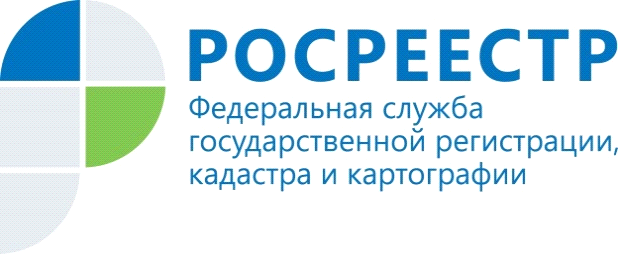 Взлет разрешен: беспилотники  на службе РосреестраВ рамках повышения эффективности контрольно-надзорной деятельности Росреестр в 2021 году запустил во всех федеральных округах центры коллективного использования беспилотных воздушных судов. 12 территориальных управлений выступили «пилотами» в вопросе использования беспилотников для решения задач ведомства. Территориальными органами Росреестра с применением беспилотных воздушных судов уже было обследовано 3,5 тысяч земельных участков общей площадью более 1,2 тысячи гектаров в марте и апреле. До конца года планируется обследовать 24 тысячи гектаров.В 2022 году к пилотным регионам присоединятся еще 50 субъектов, в том числе Республика Алтай, а в 2024 беспилотники будут в штате Росреестра по всей стране. Их использование позволит вовлекать в целях строительства неиспользуемые земельные участки, устранять реестровые ошибки в интересах землепользователей. «В дальнейшем при обследовании земельных участков и осуществлении контрольных (надзорных) функций приоритетными должны стать дистанционные методы, а также внедрение технологий «искусственного интеллекта» для анализа получаемых беспилотными воздушными судами данных», - сообщил заместитель руководителя Управления Росреестра по Республике Алтай Алексей Филиппов.Материал подготовлен Управлением Росреестра по Республике Алтай